قيم رمضانيةالأهداف: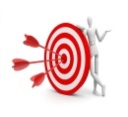 أن يتعرف  الطالب على القيم الرمضانية من بين مجموعة قيم يختارها المرشدالفئة المستهدَفة: 9-13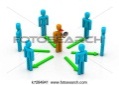 المدة الزمنية: 45 دقيقة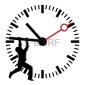 المواد اللازمة: بطاقات تكتب في داخلها القيم التالية: 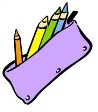 المساعدة		 		                   المساواة				 التواضع المساعدة، التحمل، الصبر، العفة، الايمان، الامانة، الاخلاص، التعاون، التواضع، المشاركة، العطاء، الحق.(يستطيع المرشد اضافة قيم أخرى).المرحلة الأولى: المرحلة الأولى – مجموعات صغيرة: يقسم المرشد الطلاب  إلى مجموعات من 4-5 طلاب.يوزع المرشد البطاقات على المجموعات.يطلب المرشد من أفراد المجموعة ترجمة القيم المكتوبة على البطاقات إلى معايير سلوكية وكتابتها على البطاقة من الخلف.المرحلة الثانية – كامل الهيئة:يقوم ممثل عن كل مجموعة بعرض ما توصلت اليه مجموعته.أسئلة للنقاش:هل كانت ثمة صعوبة في ترجمة القيم  إلى معايير سلوكية؟ كيف تغلبتم عليها؟هل توجد معايير سلوكية اخرى لهذه القيم ولم تذكر؟  هل ثمة فرق بين سلوك الناس في شهر رمضان المبارك  وبين سلوكهم في الأيام العادية؟ ما هو؟ لماذا؟ماذا يجب أن نعمل ليصبح سلوكنا في الأيام العادية شبيهًا بسلوكنا في رمضان المبارك؟هل كان لاجيال تأثير على تغيير سلوكي لاحدى هذه القييم؟أي من القيم التي ذكرت كانت لي تجربة شخصية في تطبيقها في شبيبة أجيال.